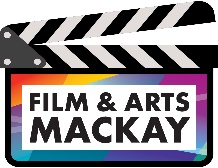 

 Film & Arts Mackay, Inc.

202412 Month Membership applicationMembership fees (12 months Jan - Dec)*       Ordinary member* - $20 	                 Gold member** - $80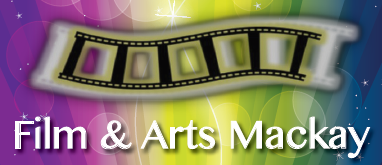 *Membership entitles holder to reduced admission fees to regular monthly films and Mackay International Film Festival.
**Gold membership includes free admission to films on monthly FAM film nights, excluding festivals and special events.Admission prices: 	Ordinary Members and Students $10 		Non Members $15MEMBERSHIP DETAILS 
Name: 	____________________________________________________________________________ 
Address (Postal):	 _____________________________________________________________________

Phone:	_______________________  Email: ______________________________________________	Payments can be made via EFTPOS at film nights, or direct deposit to our bank account (please use your name as reference):FILM AND ARTS MACKAY INCBSB 064707Acct # 10473423Office use only:Receipt number: _________________________ Date joined: __________________ ___  Spreadsheet updated                 ___   Membership management list	